 NON-COMPLIANCE REPORT # 33073-116
Upon taking of the protected plastic cover, noticed this surface “rubbing marks” on Mirror Surface on SN 104 only.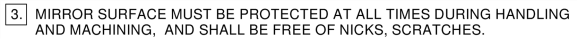 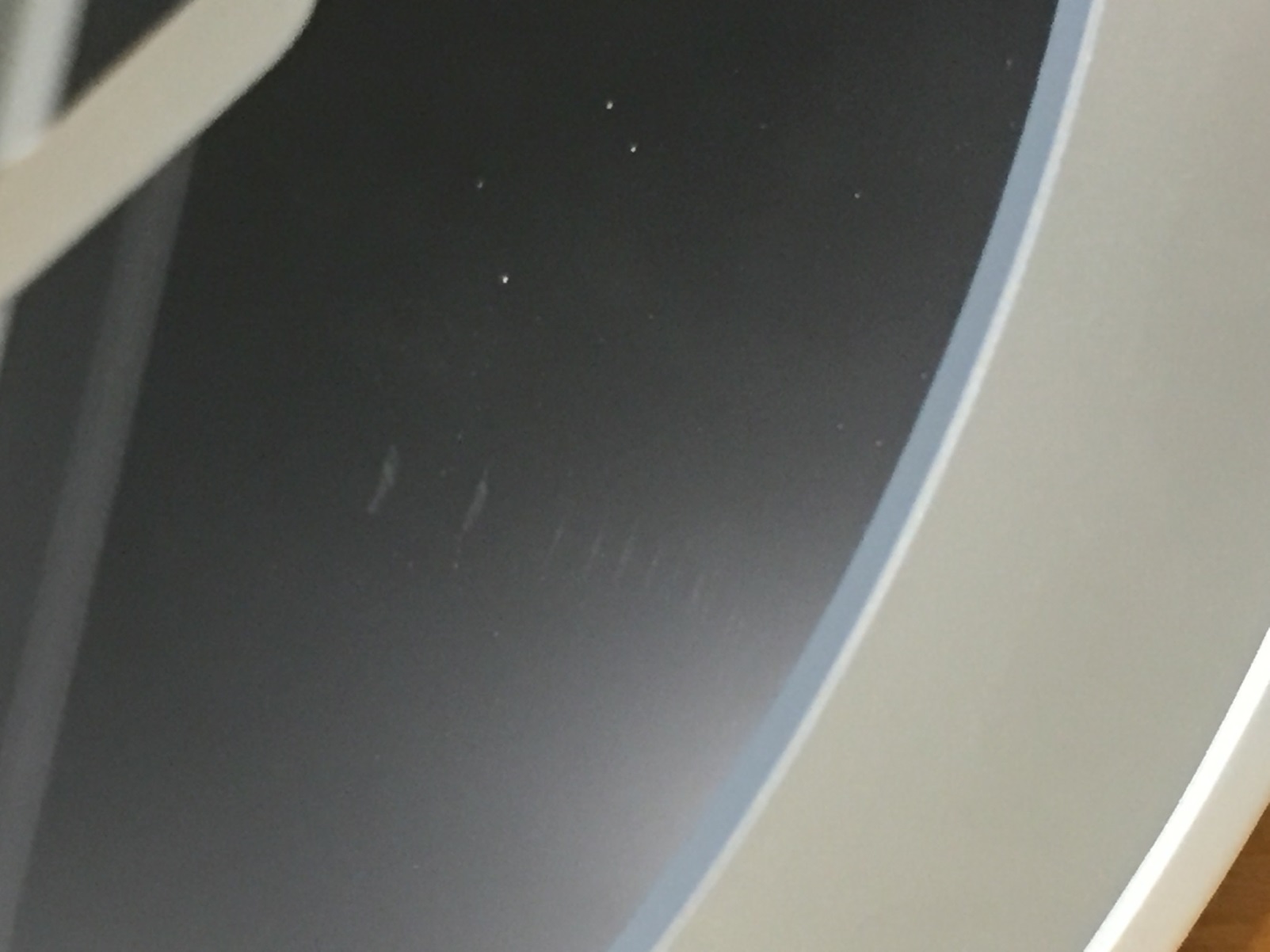 PART NAME:MODIFIED 3.00 MIRRORDATE:8/8/168/8/168/8/16PF/SA NO.:PF-391-834-97 R0INSPECTOR:K. CABANK. CABANK. CABANWORK ORDER NO.:33073-116ENGINEER:B. ARNOLDEXT.:8534VENDORLATTICE ELECTRO OPTICSPLANNER:DIANNADIANNADIANNAReason for Non-Compliance:Disposition (UAI, Rework, Scrap, Other):